КРЕМЕНЧУЦЬКА РАЙОННА РАДА   ПОЛТАВСЬКОЇ ОБЛАСТІ(дев’ятнадцята  сесія  сьомого  скликання)РІШЕННЯвід “07 ”  березня  2018 р.                                                 м. Кременчук  Про внесення змін до районної Програми  розвитку фізичної культури і спорту на 2017-2021 роки	Відповідно до пункту 16 частини першої статті 43, пункту 1 частини першої  статті 44 Закону України «Про місцеве самоврядування в Україні», статті 29 Закону України «Про місцеві державні адміністрації», статті 17 Закону України «Про соціальну роботу з сім'ями, дітьми та молоддю», ст.ст. 96, 101 Бюджетного  Кодексу  України, беручи до уваги рішення сесій; Піщанської (ОТГ) Недогарківської (ОТГ), враховуючи лист місцевого осередку ГО «ВФСТ «Колос» в Кременчуцькому районі Полтавської області від 07.02.2018 №8 та висновки постійних комісій районної ради з питань освіти, культури, сім’ї, молоді, спорту, туризму та зв’язків з засобами масової інформації, з питань бюджету, соціально – економічного розвитку, приватизації, підприємництва, промисловості, інвестиційної діяльності та регуляторної політики,       районна рада вирішила: Внести до районної Програми розвитку фізичної культури і спорту на 2017-2021 роки затвердженої рішенням 10 сесії 7 скликання Кременчуцької районної ради, наступні зміни:     1.1. У тексті Програми змінити назву Кременчуцької районної організації Всеукраїнського фізкультурно-спортивного товариства «Колос» АПК України на Місцевий осередок Громадської організації «Всеукраїнське фізкультурно-спортивне товариство «Колос» в Кременчуцькому районі Полтавської області.       1.2. У розділі «Ресурсне забезпечення районної Програми розвитку фізичної культури і спорту на 2017-2021 роки» у графі «районний бюджет» за 2018 рік  поставити 260,2 тис.грн.  «Бюджети сільських рад (об’єднаних територіальних громад)» 2018 рік поставити «23,0 тис.грн.».     1.3. У Паспорті районної Програми розвитку фізичної культури і спорту на 2017-2021 роки: в п.9 Загальний обсяг фінансових ресурсів, необхідних для реалізації програми, всього  за 2018 рік поставити «283,2 тис.грн »  п.п. 9.1 «Коштів районного бюджету за 2018 рік поставити 260,2 тис.грн», «Коштів бюджетів сільських рад (об’єднаних територіальних громад) » 2018 рік  поставити «23,0 тис.грн.».      2. У Розділі ІІ «Розвиток олімпійського, паралімпійського,                                     дефлімпійського та неолімпійського спорту», у пункті 2 «Спорт вищих досягнень» доповнити п.п. 2.4 у графі «Орієнтовані обсяги фінансування» поставити 23,0 тис.грн.      3. Контроль за виконанням рішення покласти на постійні комісії    Кременчуцької районної  ради з питань освіти, культури, сім’ї, молоді, спорту  туризму та зв’язків з засобами масової інформації, з питань бюджету, соціально – економічного розвитку, приватизації, підприємництва, промисловості, інвестиційної діяльності та регуляторної політики  ГОЛОВА РАЙОННОЇ РАДИ 						                А. О. ДРОФАРішення  підготовлено:Начальник відділу освіти, сім'ї, молоді та спорту райдержадміністрації				       О. Г. СемерянінПогоджено:Заступник голови районної ради                                                                          Е.І. СкляревськийНачальник юридичного відділурайонної ради                                                                           Н. В. ЦюпаПерший заступникголови райдержадміністрації					         О. І. Тютюнник	Заступник головирайдержадміністрації						         Є. В. Колесник	Керівник апарату райдержадміністрації							Т. М. Самбур	Завідувач сектору з юридичних питань апарату  районної державної адміністрації                          О.В. ОлексієнкоНачальник фінансового управління районної державної адміністрації 		                               О.В. ПіддубнаГолова постійної комісії Кременчуцької районної   ради   з     питань    освіти, культури, сім'ї, молоді, спорту, туризму та зв'язків з засобами масової інформації                                І.В. БлизнюкГолова постійної комісії районної ради з питань бюджету,соціально – економічного розвитку, приватизації, підприємництва, промисловості, інвестиційної діяльності та регуляторної політики	                                М.К. Черниш                    Паспортрайонної Пограми розвику фізичної культури і спорту на 2017-2021 рокиЗаходи щодо реалізації районної програми розвитку фізичної культури і спорту на 2017-2021 роки1.Ініціатор розроблення програми Відділ освіти, сім’ї, молоді та спорту райдержадміністрації2.Правове забезпечення для розробки ПрограмиЗакон України «Про фізичну культуру і спорт», Закон України «Про місцеве самоврядування в Україні»3.Розробник програмиВідділ освіти, сім’ї, молоді та спорту райдержадміністрації4.Відповідальний виконавець програмиВідділ освіти, сім’ї, молоді та спорту райдержадміністрації5.Співрозробники програми Відділ  освіти, сім’ї, молоді та спорту райдержадміністрації, районна організація Всеукраїнського фізкультурно-спортивного товариства «Колос» АПК України, дитячо-юнацька спортивна школа Кременчуцької районної ради6.Учасники програми Відділ  освіти, сім’ї, молоді та спорту райдержадміністрації, фінансове управління райдержадміністрації, районна організація Всеукраїнського фізкультурно-спортивного товариства «Колос» АПК України, дитячо-юнацька спортивна школа Кременчуцької районної ради, сільські ради (об’єднані територіальні громади).7.Термін реалізації програми2017-2021 роки7.1.Етапи виконання програми (для довгострокових програм)2017-2021 роки8.Перелік бюджетів, які беруть участь у виконанні програми (для комплексних програм)Фінансування здійснюється за рахунок коштів, які щороку виділяються у районному бюджеті для виконання заходів з реалізації Програми, а також коштів сільських рад (об’єднаних територіальних громад) та інших джерел, не заборонених чинним законодавством.9.Загальний обсяг фінансових ресурсів, необхідних для реалізації програми, всього, у тому числі: 2017 рік   -  370,8  тис.грн.2018 рік  - 283,2 тис.грн2019-2021роки - в межах кошторисних призначень9.1.  коштів районного бюджету коштів бюджетів сільських рад/ об’єднаних територіальних громад2017 рік   -  330,8  тис.грн.2018 рік  - 260,2  тис.грн2019-2021 роки - в межах кошторисних призначень2017 рік  - 40,0 тис. грн.2018 рік  - 23,0 тис. ГрнРесурсне забезпечення районної  Програми  розвитку фізичної культури і спорту на 2017-2021 рокиРесурсне забезпечення районної  Програми  розвитку фізичної культури і спорту на 2017-2021 рокиОбсяг коштів, які планується залучити на виконання програмиУсього, витрати на програмуОбсяг коштів, які планується залучити на виконання програмиУсього, витрати на програмуОбсяг коштів, які планується залучити на виконання програмиУсього, витрати на програмуДержавний бюджет-Обласний бюджет-Місцевий бюджет2017 рік -  370,8  тис.грн.2018 рік  - 283,2 тис.грн2019-2021 роки - межах кошторисних призначеньв тому числі:районний бюджет бюджети сільських рад/ об’єднаних територіальних громад2017  рік -  330,8   тис.грн.2018 рік  -  260,2 тис.грн2019-2021 роки  - в межах кошторисних призначень2017 рік  - 40,0 тис. грн.2018 рік  - 23,0 тис.грн.№з/пНазва напрямудіяльності(пріоритетнізавдання)Перелік заходів програмиСтрок виконання заходуВиконавціДжерела фінансуванняДжерела фінансуванняОрієнтовні обсягифінансу-вання(вартість),тис. грн.Очікуваний результатІІ. РОЗВИТОК ОЛІМПІЙСЬКОГО, ПАРАЛІМПІЙСЬКОГО, ДЕФЛІМПІЙСЬКОГО ТА НЕОЛІМПІЙСЬКОГО СПОРТУІІ. РОЗВИТОК ОЛІМПІЙСЬКОГО, ПАРАЛІМПІЙСЬКОГО, ДЕФЛІМПІЙСЬКОГО ТА НЕОЛІМПІЙСЬКОГО СПОРТУІІ. РОЗВИТОК ОЛІМПІЙСЬКОГО, ПАРАЛІМПІЙСЬКОГО, ДЕФЛІМПІЙСЬКОГО ТА НЕОЛІМПІЙСЬКОГО СПОРТУІІ. РОЗВИТОК ОЛІМПІЙСЬКОГО, ПАРАЛІМПІЙСЬКОГО, ДЕФЛІМПІЙСЬКОГО ТА НЕОЛІМПІЙСЬКОГО СПОРТУІІ. РОЗВИТОК ОЛІМПІЙСЬКОГО, ПАРАЛІМПІЙСЬКОГО, ДЕФЛІМПІЙСЬКОГО ТА НЕОЛІМПІЙСЬКОГО СПОРТУІІ. РОЗВИТОК ОЛІМПІЙСЬКОГО, ПАРАЛІМПІЙСЬКОГО, ДЕФЛІМПІЙСЬКОГО ТА НЕОЛІМПІЙСЬКОГО СПОРТУІІ. РОЗВИТОК ОЛІМПІЙСЬКОГО, ПАРАЛІМПІЙСЬКОГО, ДЕФЛІМПІЙСЬКОГО ТА НЕОЛІМПІЙСЬКОГО СПОРТУІІ. РОЗВИТОК ОЛІМПІЙСЬКОГО, ПАРАЛІМПІЙСЬКОГО, ДЕФЛІМПІЙСЬКОГО ТА НЕОЛІМПІЙСЬКОГО СПОРТУІІ. РОЗВИТОК ОЛІМПІЙСЬКОГО, ПАРАЛІМПІЙСЬКОГО, ДЕФЛІМПІЙСЬКОГО ТА НЕОЛІМПІЙСЬКОГО СПОРТУ2.Спорт вищих досягнень2.4. Проводити спортивні ігри Кременчуччини з різних видів спорту та приймати участь в обласних та Всеукраїнських спортивних іграх з олімпійських та неолімпійських видів спорту. Забезпечити проведення чемпіонатів, кубків району, інші районні спортивні змагання з визнаних в Україні видів спорту серед спортсменів різних вікових груп.2018Відділ освіти , сім’ї, молоді та спорту райдержадміністрації спільно з районною організацією ВФСТ «Колос» АПК України та сільськими радами району (об’єднаними територіальними громадами).Відділ освіти , сім’ї, молоді та спорту райдержадміністрації спільно з районною організацією ВФСТ «Колос» АПК України та сільськими радами району (об’єднаними територіальними громадами).Бюджети сільських рад (об’єднаних територіальних громад).Із них:Недогарівська об’єднана територіальна громадаПіщанська об’єднана територіальна громада23,03,0   20,0Участь в обласних та Всеукраїнських спортивних іграх з олімпійських та неолімпійських видів спорту та проведення районних спортивних змагань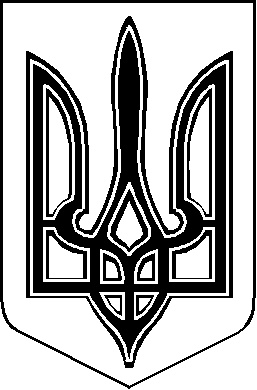 